第 ６ 回 婦 人 ソ フ ト バ レ ー ボ ー ル 大 会参 加 申 込 書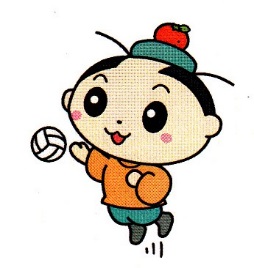 申込日　平成　　年　　月　　日※次大会開催時における案内文書送付の関係上，申込者住所は番地までご記入ください※審判員は各チーム１名選出してください。【提出先】〒７６２－０００３　坂出市久米町１－１８－２０坂出市教育委員会生涯学習課　FAX：０８７７－４６－７１４０締切：平成３１年４月２４日（水）必着地区名チーム名ふりがなチーム名申込者氏名住所電話番号NO種別背番号氏　　　名住　　　所年齢１監督２主将３選手４〃５〃６〃審判員名